CARTA DE SERVIÇOS AO CIDADÃO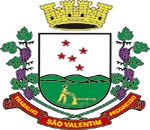             PREFEITURA MUNICIPAL DE                     SÃO VALENTIM - RSINTRODUÇÃOA Carta de Serviços é um instrumento institucional e de cidadania que visa dar transparência aos serviços oferecidos pelos órgãos públicos. Sua missão é fazer com que o cidadão possa acessar os serviços de forma simples, dinâmica, e prática.A organização é feita com base na Lei Federal 13.460, de 26 de junho de 2017, disponibiliza aos cidadãos os serviços prestados pela Prefeitura.Em sua essência, a Carta de Serviços deve responder as perguntas: Quais são os serviços prestados pela Administração Municipal? Como acessar e obter esses serviços? Quais os compromissos de atendimento estabelecidos?No mundo da prática, é responsável por organizar o processo de informação, com base nos princípios fundamentais de participação, comprometimento, informação, transparência e aprendizagem, para que a sociedade possa exercer o seu papel de controle social de forma mais efetiva. SECRETARIAS PARA ENCAMINHAMENTOS, RECLAMAÇÕES, SOLICITAÇÕES E SEUS SERVIÇOS PRESTADOSSecretaria Municipal de Agricultura e Meio Ambiente*Talão de Notas do produtor Rural;*Solicitação de horas Máquinas “cilagem/outros”;*Atendimento e Consulta a “Técnico Agricola”;*Inspeção e Consulta Veterinária;*Denúncia de corte e poda irregular;*Denúncia sobre descarte irregular de produtos químicos; *Denúncia sobre descarte irregular de resíduos em áreas particulares;  *Autorização para corte e poda de árvores;SECRETÁRIO: ARNALDO ROBERTO PUTRICKRESPONSÁVEIS: Carmelice Picolli / Renato Dalla RosaCONTATO:Telefone: (54) 3373-1206 /(54) 3373-1224/ (54) 3373-1507/ (54) 3373-1246E-mail : taloes@saovalentim.rs.gov.br / agricultura@saovalentim.rs.gov.br ENDEREÇO: Praça Presidente Tancredo de Almeida Neves, 30Cep: 99.640-000 – Centro São Valentim/RS     HORÁRIO:MANHÃ - 08:00 as 11:45  TARDE - 13:30 as 17:00 Secretaria Municipal de Obras e Habitação*Solicitação de horas Máquinas; *Fiscalização de vazamento de esgoto particular;*Reclamação de falta de limpeza e  recolhimento de galhos / árvores caídas em Áreas públicas; *Manutenção e limpeza de praças; *Denúncia sobre calçada com mato alto e lixo;*Denúncia de descarte de resíduos em áreas Públicas; *Reclamação sobre coleta domiciliar; *Reclamação sobre coleta seletiva (recicláveis); *Denúncia de descarte irregular ou mau uso de lixeira pública.*Manutenção no sistema de Iluminação públicaSECRETÁRIO: GERRI MARCOTTORESPONSÁVEIS:   Flavio Beal/ Fernando AgnolettoCONTATO:Telefone: (54) 3373-1206 /(54) 3373-1224/ (54) 3373-1507/ (54) 3373-1246E-mail : obras@saovalentim.rs.gov.brENDEREÇO: Praça Presidente Tancredo de Almeida Neves, 30Cep: 99.640-000 – Centro São Valentim/RS     HORÁRIO:MANHÃ - 07:30 as 11:30  TARDE - 13:30 as 18:18 Secretaria Municipal de Assistência Social*CRAS - Conjunto de programas, projetos, serviços e benefícios que visam fazer o acolhimento, a convivência e a socialização de famílias e indivíduos. Para uma população que vive em situação de vulnerabilidade social decorrente da pobreza, privação, e/ou fragilização de vínculos afetivos. *Reclamação sobre o atendimento do CRAS;*Benefícios do Bolsa Família;*Conselho tutelar - encarregado pela sociedade de zelar pelo cumprimento dos direitos da criança e do adolescente, definidos por Lei.;*Reclamação sobre atendimento do Conselho Tutelar;*COMDICA - Conselho Municipal dos Direitos da Criança e do Adolescente.*Cadastro do Bolsa FamíliaSECRETÁRIO: FABIANO WESPRESPONSÁVEIS: RAQUEL GRANZOTTO/ JANICE BALDIN BIAZUSCONTATO:Telefone: (54) 3373-1206 /(54) 3373-1224/ (54) 3373-1507/ (54) 3373-1246E-mail: comdica@saovalentim.rs.gov.br / secass@saovalentim.rs.gov.brENDEREÇO: Praça Presidente Tancredo de Almeida Neves, 30Cep: 99.640-000 – Centro São Valentim/RS     HORÁRIO:MANHÃ - 08:00 as 11:45  TARDE - 13:30 as 17:00 Secretaria Municipal de Saúde*UBS/ESF: Acolhimento; atendimento a pacientes pós exposição HIV, consultas odontológicas (procedimentos: Consultas de prevenção, limpezas (raspagem e remoções de calculo) Restaurações, extrações e biópsias); consulta de enfermagem, consultas médicas (clínico geral, ginecologista, pediatria, e medicina da família; coletas de exames para tuberculose; consultas nutricionais, distribuição de preservativos; exames preventivos; grupos de educação em saúde; planejamento familiar; pré-natal de baixo risco, procedimentos de enfermagem – curativos...;*A Secretaria de Saúde dispõe de uma Ouvidoria própria, onde o munícipe pode encaminhar sua demanda sobre o Sistema Único de Saúde (SUS).*Vigilância ambiental;*Vigilância epidemiológica;*Vigilância sanitária;SECRETÁRIO: IVONIR MARTINELLIRESPONSÁVEIS:  LEONARDO ANDRE SILVANI/ ANDREIA MASIERO/ DUCELIA TERESINHA CAMILOTTICONTATO:Telefone: (54) 3373-1206 /(54) 3373-1224/ (54) 3373-1507/ (54) 3373-1246E-mail: ubs_saov@hotmail.com /ENDEREÇO: Rua Osvaldo Telló, nº 144Cep: 99.640-000 – Centro São Valentim/RS     HORÁRIO:Horário de atendimento geral ao público das 08:00 às 11:45 e 13:30 às 17:45. Sobreaviso de segunda a sexta-feira, inclusive, das 12h às 13h, das 18h do mesmo dia às 8h do dia seguinte e nos sábados, domingos e feriados das 8h do dia até às 8h do dia seguinte.Secretaria Municipal de Educação Cultura e Desporto*Oferta de Transporte escolar para alunos da rede municipal de Educação;*Oferta de vagas na Educação Infantil;*Oferta  de vagas para Ensino Fundamental;*Inscrições Processos Seletivos e outros;*Informações e Contatos da Rede de Ensino do Município;SECRETÁRIO: CLARICE MARIA GABOARDIRESPONSÁVEIS: WILLIAN DE AZEVEDO/ SANDRA MARA KUSIAKCONTATO:Telefone: (54) 3373-1206 /(54) 3373-1224/ (54) 3373-1507/ (54) 3373-1246Email educacao@saovalentim.rs.gov.brENDEREÇO: Avenida Castelo Branco, nº 1061Cep: 99.640-000 – Centro São Valentim/RS     HORÁRIO:MANHÃ - 08:00 as 11:45  TARDE - 13:30 as 17:00 Secretaria Municipal da Fazenda*Reclamação ou dúvidas sobre IPTU;*Verificação e solicitação de alvará;*Revisão de IPTU;*Serviço de Consulta de valores de ISSQN, emissão de guias e extratos de dívidas de ISSQN;*Certidão Narrativa de AutônomoSECRETÁRIO: RODOLFO LORASCHE DALLA ROSARESPONSÁVEIS: CLEOMAR JOAO SCANDOLARA/ ANGELA MARIA VALENTINI/ EVANDRO MENEGHETTI / CLEIMAR MARIA SACHET/ JULIA BERTOLDICONTATO:Telefone: (54) 3373-1206 /(54) 3373-1224/ (54) 3373-1507/ (54) 3373-1246E-mail: fazenda@saovalentim.rs.gov.br / tributos@saovalentim.rs.gov.brENDEREÇO: Praça Presidente Tancredo de Almeida Neves, 30Cep: 99.640-000 – Centro São Valentim/RS     HORÁRIO:MANHÃ - 08:00 as 11:45  TARDE - 13:30 as 17:00 Secretaria Municipal de Administração*Cartão de Estacionamento de Idoso;*Alistamento Militar;*Departamento Pessoal; Certidões para Ex-servidores Atuais; PPP – LTCAT, Documentos Diversos de Pessoal;*Protocolos e Ofícios;*Engenharia; serviços de análise e fornecimento de parecer técnico quanto às diretrizes para implantação de loteamentos/Condomínios (redes pluviais e pavimentos) e autorização para abertura de ruas entre outros. *Licitações e Contratos; informações sobre compra, aquisição ou contratação de bens e serviços, realizados pela Administração Pública.*Almoxarifado/outros; recebimento de compras, notas etc*Ouvidoria; encaminhamento de denúncias; solicitações e outros.SECRETÁRIO: VANDERLEI PETZENRESPONSÁVEIS: ALEXANDRE FERREIRA DA SILVA/ ANA LAURA TUSSI/ MATEUS ANTONIO ARTUZI/ LUIZ HENRIQUE VALENTINI/ PAULO CESAR AGNOLETTOCONTATO:Telefone: (54) 3373-1206 / (54) 3373-1224/ (54) 3373-1507/ (54) 3373-1246E-mail: administracao@saovalentim.rs.gov.br / pessoal@saovalentim.rs.gov.br / engenharia@saovalentim.rs.gov.br / licitacoes@saovalentim.rs.gov.br/ENDEREÇO: Praça Presidente Tancredo de Almeida Neves, 30Cep: 99.640-000 – Centro São Valentim/RS     HORÁRIO:MANHÃ - 08:00 as 11:45  TARDE - 13:30 as 17:00 Procuradoria-geral do município*Esclarecimentos e prestação de informações sobre processos administrativos e judiciais em que o munícipe seja parte ou tenha justificado interesseRESPONSÁVEIS: MARCIO CANTELLI COMINETTICONTATO:Telefone: (54) 3373-1206 /(54) 3373-1224/ (54) 3373-1507/ (54) 3373-1246E-mail: juridico@saovalentim.rs.gov.brENDEREÇO: Praça Presidente Tancredo de Almeida Neves, 30Cep: 99.640-000 – Centro São Valentim/RS     HORÁRIO:MANHÃ - 08:00 as 11:45  TARDE – Sem ExpedienteControle Interno* As atividades do controle interno somam-se às do controle externo exercido pelo Poder Legislativo, com o auxílio do Tribunal de Contas, e às do controle social desempenhado pelos cidadãos.RESPONSÁVEIS: IVANIZE DEVISE VACAROCONTATO:Telefone: (54) 3373-1206 /(54) 3373-1224/ (54) 3373-1507/ (54) 3373-1246E-mail: sci@saovalentim.rs.gov.brENDEREÇO: Praça Presidente Tancredo de Almeida Neves, 30Cep: 99.640-000 – Centro São Valentim/RS     HORÁRIO:MANHÃ - 08:00 as 11:45  TARDE – Sem Expediente